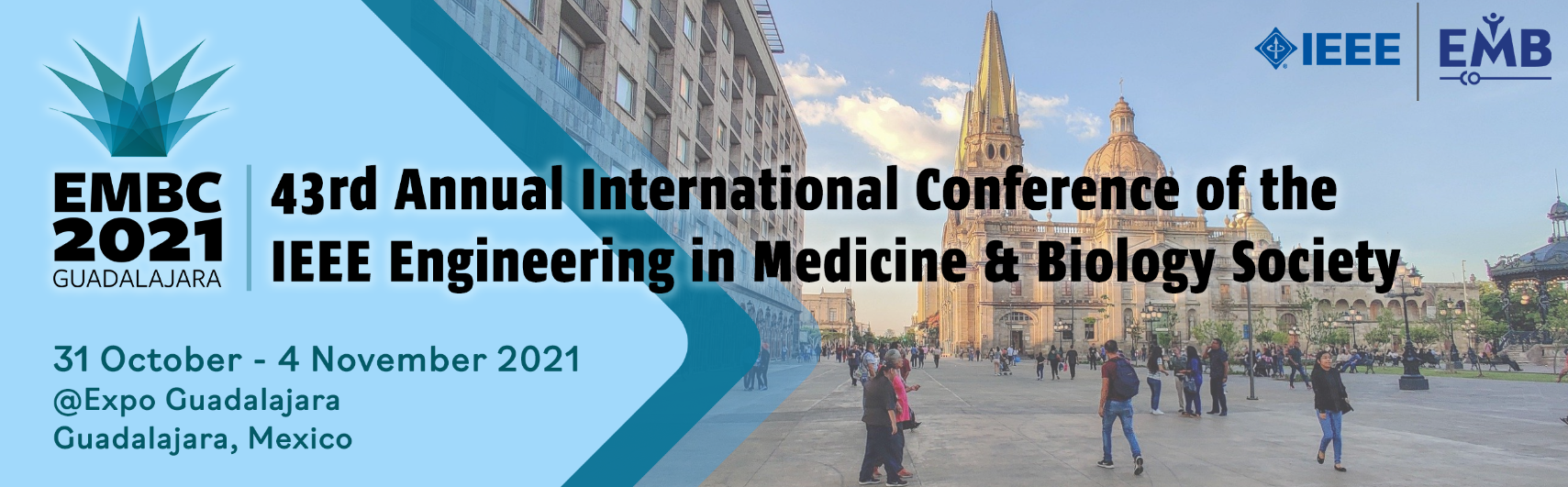 Student Paper Competition Nomination FormPlease do not modify the format of this form. See Guidelines for Eligibility Requirements on the conference websitePlease do not attach the paper to this form. The paper you have submitted to the system will be used for reviewCompetition eligibility: Student must be a current member of IEEE EMBSI.	Nominee Information (student author contact information) by student’s faculty advisor:*Nomination Forms must be submitted to the Paper Management System (Papercept)II.	Justification for Nomination: (please do not exceed the space provided below)III. Nominator (Advisor) InformationName: ______________________________________________	Email: _______________________________________________________Signature:*__________________________________________		PIN: _____________		Present Affiliation: _______________________(Please type the information above) *An electronic image of the advisor’s hand-written signature will be accepted.1. Name of the Award:  EMBC 2021 SPC Award Name of the Award:  EMBC 2021 SPC Award2.Date of Nomination*:3.  Nominee (Student) Name: Nominee (Student) Name:4.IEEE EMBS Student Member No:5. Email address: Email address:6.Telephone: 7. Present Affiliation:    Present Affiliation:   8.Paper Number:9Paper Title: Paper Title: Paper Title: Paper Title: 10.YES, I wish to have my paper withdrawn in the event I am not selected as a FinalistYES, I wish to have my paper withdrawn in the event I am not selected as a FinalistYES, I wish to have my paper withdrawn in the event I am not selected as a FinalistNO, I do NOT wish to have my paper withdrawn in the event I am not selected as a FinalistNO, I do NOT wish to have my paper withdrawn in the event I am not selected as a FinalistNO, I do NOT wish to have my paper withdrawn in the event I am not selected as a Finalist